BIODATA MAHASISWAIDENTITAS DIRI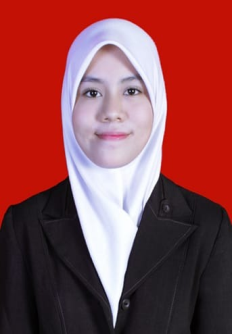 Nama			 : Dian Julianda SariNPM			 : 192114175Tempat/Tgl. Lahir	 : Pekanbaru, 13 Juli 1998Jenis Kelamin		 : PerempuanAgama			 : IslamAnak Ke		 : 1 dari 3 bersaudaraAlamat	: Jl. Giam No 344, Perumahan Beringin Indah, Sidomulyo Timur, Marpoyan Damai, Pekanbaru-Riau.No. Telp/HP		 : 081267055377Dosen Pembimbing	 : apt. Haris Munandar Nasution, S.Farm, M.SiJudul Skripsi                : Uji Aktivitas Antipiretik Ekstrak Etanol Bunga Kecombrang (Etlingera elatior (Jack) R.M. Sm) Terhadap Tikus Putih (Rattus norvegicus) Jantan Yang Diinduksi Vaksin DTP-HB-HibIndeks Kumulatif	  : 3,38PENDIDIKANSD			 : SD Babussalam Pekanbaru SLTP/SMP		 : SMP Pondok Pesantren Syahruddiniyah SLTA/SMA/SMU	 : SMK Farmasi Ikasari PekanbaruDIPLOMA III		 : Sekolah Tinggi Ilmu Farmasi (STIFAR) RiauORANG TUANama (Ayah)		 : JunaidiPekerjaan		 : PNSNama (Ibu)		 : ArinawatiPekerjaan		 : PNSMedan, 28 Agustus 2021Hormat SayaDian Julianda Sari